ACORN ENERGY LABORATORY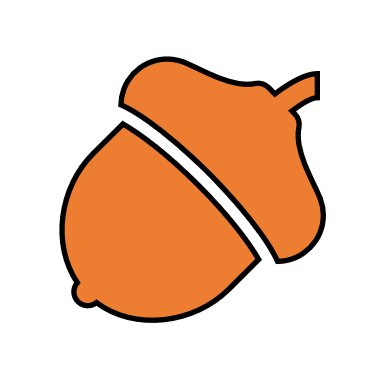 STANDARD OPERATING PROCEDURE SOP #1SOP #: 1TITLE: Use of Ammonia in Membrane-Mediated Ammonia Decomposition         Author: John Locke        Date of creation:   4/10/2022       Date of last review:  4/18/2024                                             Date of last revision: 4/19/2024       Author: John Locke        Date of creation:   4/10/2022       Date of last review:  4/18/2024                                             Date of last revision: 4/19/2024Principal InvestigatorJohn DoeLocation Horizon 001Designated AreaHorizon 001, south wall, around the bench where GC is located. 1. This standard operating procedure (SOP) is for1. This standard operating procedure (SOP) is forthe use of anhydrous ammonia in membrane-mediated ammonia decomposition.the use of anhydrous ammonia in membrane-mediated ammonia decomposition.2. Chemicals, process, experiment, or equipment description2. Chemicals, process, experiment, or equipment descriptionA process designed to separate H2 from N2 gas using a porous membrane. The feed consist of a H2/N2 gas mixture which is fed into the membrane module in which H2 gas is to be separated. See schematic diagram of the process attached for an overview of the process. Gas flow rate is between 0.001 to 0.1 L/min at a pressure of 10 to 20 bar using pure hydrogen, nitrogen, and ammonia gases for the 6 h of each experimental run.A process designed to separate H2 from N2 gas using a porous membrane. The feed consist of a H2/N2 gas mixture which is fed into the membrane module in which H2 gas is to be separated. See schematic diagram of the process attached for an overview of the process. Gas flow rate is between 0.001 to 0.1 L/min at a pressure of 10 to 20 bar using pure hydrogen, nitrogen, and ammonia gases for the 6 h of each experimental run.3. Hazard, risk and controls3. Hazard, risk and controlsWe have identified the following hazards and risks and have implemented corresponding controls to enable the safe conduct of the proposed experiment or activity:We have identified the following hazards and risks and have implemented corresponding controls to enable the safe conduct of the proposed experiment or activity:4. Step-by-step Methodology (Note precautions in blue).4. Step-by-step Methodology (Note precautions in blue).5. Clean-up, decontamination, and waste disposal5. Clean-up, decontamination, and waste disposalWipe off any Snoop spill on the bench or around the fittings and connections.No hazardous liquid chemical waste will be generated from this experiment. Purge gas are to be vented directly into the fume hood in Room 001.Wipe off any Snoop spill on the bench or around the fittings and connections.No hazardous liquid chemical waste will be generated from this experiment. Purge gas are to be vented directly into the fume hood in Room 001.Wipe off any Snoop spill on the bench or around the fittings and connections.No hazardous liquid chemical waste will be generated from this experiment. Purge gas are to be vented directly into the fume hood in Room 001.Wipe off any Snoop spill on the bench or around the fittings and connections.No hazardous liquid chemical waste will be generated from this experiment. Purge gas are to be vented directly into the fume hood in Room 001.6. Special handling procedures, transport, and storage requirements6. Special handling procedures, transport, and storage requirementsNitrogen and helium gas cylinders are to be secured each to the wall with a chain. Hydrogen and ammonia cylinders are to be stored in a gas cabinet in the service corridor just outside of Room 001.Gas cylinders are to be delivered by the supplier directly to Room 001. Empty gas cylinders will be collected from Room 001 by the gas supplier. Should there be a need to move gas cylinders, an approved transport cart fitted with a chain is to be used.Nitrogen and helium gas cylinders are to be secured each to the wall with a chain. Hydrogen and ammonia cylinders are to be stored in a gas cabinet in the service corridor just outside of Room 001.Gas cylinders are to be delivered by the supplier directly to Room 001. Empty gas cylinders will be collected from Room 001 by the gas supplier. Should there be a need to move gas cylinders, an approved transport cart fitted with a chain is to be used.Nitrogen and helium gas cylinders are to be secured each to the wall with a chain. Hydrogen and ammonia cylinders are to be stored in a gas cabinet in the service corridor just outside of Room 001.Gas cylinders are to be delivered by the supplier directly to Room 001. Empty gas cylinders will be collected from Room 001 by the gas supplier. Should there be a need to move gas cylinders, an approved transport cart fitted with a chain is to be used.Nitrogen and helium gas cylinders are to be secured each to the wall with a chain. Hydrogen and ammonia cylinders are to be stored in a gas cabinet in the service corridor just outside of Room 001.Gas cylinders are to be delivered by the supplier directly to Room 001. Empty gas cylinders will be collected from Room 001 by the gas supplier. Should there be a need to move gas cylinders, an approved transport cart fitted with a chain is to be used.7. Emergency equipment and procedures7. Emergency equipment and procedures8. Training requirements8. Training requirementsEH&S Chemical and Lab Safety TrainingSafe Use and Handling of Compressed Gases Review of chemical safety data sheetDemonstrate proficiency in step-by step methodology including safety proceduresDemonstrate proficiency in executing emergency response procedures                                                                                                                                                                                          Fire SafetyEH&S Chemical and Lab Safety TrainingSafe Use and Handling of Compressed Gases Review of chemical safety data sheetDemonstrate proficiency in step-by step methodology including safety proceduresDemonstrate proficiency in executing emergency response procedures                                                                                                                                                                                          Fire SafetyEH&S Chemical and Lab Safety TrainingSafe Use and Handling of Compressed Gases Review of chemical safety data sheetDemonstrate proficiency in step-by step methodology including safety proceduresDemonstrate proficiency in executing emergency response procedures                                                                                                                                                                                          Fire SafetyEH&S Chemical and Lab Safety TrainingSafe Use and Handling of Compressed Gases Review of chemical safety data sheetDemonstrate proficiency in step-by step methodology including safety proceduresDemonstrate proficiency in executing emergency response procedures                                                                                                                                                                                          Fire SafetyEH&S Chemical and Lab Safety TrainingSafe Use and Handling of Compressed Gases Review of chemical safety data sheetDemonstrate proficiency in step-by step methodology including safety proceduresDemonstrate proficiency in executing emergency response procedures                                                                                                                                                                                          Fire SafetyEH&S Chemical and Lab Safety TrainingSafe Use and Handling of Compressed Gases Review of chemical safety data sheetDemonstrate proficiency in step-by step methodology including safety proceduresDemonstrate proficiency in executing emergency response procedures                                                                                                                                                                                          Fire SafetyEH&S Chemical and Lab Safety TrainingSafe Use and Handling of Compressed Gases Review of chemical safety data sheetDemonstrate proficiency in step-by step methodology including safety proceduresDemonstrate proficiency in executing emergency response procedures                                                                                                                                                                                          Fire SafetyEH&S Chemical and Lab Safety TrainingSafe Use and Handling of Compressed Gases Review of chemical safety data sheetDemonstrate proficiency in step-by step methodology including safety proceduresDemonstrate proficiency in executing emergency response procedures                                                                                                                                                                                          Fire SafetyEH&S Chemical and Lab Safety TrainingSafe Use and Handling of Compressed Gases Review of chemical safety data sheetDemonstrate proficiency in step-by step methodology including safety proceduresDemonstrate proficiency in executing emergency response procedures                                                                                                                                                                                          Fire SafetyEH&S Chemical and Lab Safety TrainingSafe Use and Handling of Compressed Gases Review of chemical safety data sheetDemonstrate proficiency in step-by step methodology including safety proceduresDemonstrate proficiency in executing emergency response procedures                                                                                                                                                                                          Fire Safety9. Review, Approval and Authorized Users9. Review, Approval and Authorized UsersSOPs are reviewed and signed by the USC Chemical Hygiene Officer as applicable, approved and signed by the lab Principal Investigator, signed by the Author, and signed by all Authorized Users.Approved by Principal Investigator: Printed Name, Signature and Date Prepared by Author: Printed Name, Signature and Date*Reviewed by EH&S Chemical Hygiene Officer: Printed Name, Signature and Review Date    * Review by the EH&S CHO and/or the Chemical Safety Committee is required for SOPS involving highly hazardous chemicals (solids and liquids that are acutely toxic and/or pyrophoric, gases that are flammable, corrosive, toxic, and pyrophoric), processes that use and/or generate highly hazardous chemicals, extreme heat and/or high pressure, and equipment the poses a severe risk of injury to users.  SOP review by the EH&S CHO is optional for others that do not belong to the above categories of hazardous chemicals, equipment, and processes.SOPs are reviewed and signed by the USC Chemical Hygiene Officer as applicable, approved and signed by the lab Principal Investigator, signed by the Author, and signed by all Authorized Users.Approved by Principal Investigator: Printed Name, Signature and Date Prepared by Author: Printed Name, Signature and Date*Reviewed by EH&S Chemical Hygiene Officer: Printed Name, Signature and Review Date    * Review by the EH&S CHO and/or the Chemical Safety Committee is required for SOPS involving highly hazardous chemicals (solids and liquids that are acutely toxic and/or pyrophoric, gases that are flammable, corrosive, toxic, and pyrophoric), processes that use and/or generate highly hazardous chemicals, extreme heat and/or high pressure, and equipment the poses a severe risk of injury to users.  SOP review by the EH&S CHO is optional for others that do not belong to the above categories of hazardous chemicals, equipment, and processes.Authorized Users                                                                                                                                                                                                            I, an Authorized User of this Standard Operating Procedure for the Use of Ammonia in Membrane-mediated Ammonia Decomposition, agree by signing below, that I have completed all required trainings listed in Section 8. I have read and understand the content of this SOP, and will follow all aspects of this SOP, including but not limited to the proper use of PPE, safe handling of hazardous materials, precautionary measures, methodology, emergency procedures, and other instructions. I agree that I have received lab-specific training on the safe use of hazardous material, equipment, and processes described in this SOP. NOTE: Additional prior approval is required for any deviation from this SOP. A new SOP is required for any major deviation.Authorized Users                                                                                                                                                                                                            I, an Authorized User of this Standard Operating Procedure for the Use of Ammonia in Membrane-mediated Ammonia Decomposition, agree by signing below, that I have completed all required trainings listed in Section 8. I have read and understand the content of this SOP, and will follow all aspects of this SOP, including but not limited to the proper use of PPE, safe handling of hazardous materials, precautionary measures, methodology, emergency procedures, and other instructions. I agree that I have received lab-specific training on the safe use of hazardous material, equipment, and processes described in this SOP. NOTE: Additional prior approval is required for any deviation from this SOP. A new SOP is required for any major deviation.10. Safety References and other Attachment10. Safety References and other AttachmentProcedures for Work-related InjuriesH2 Safety Data Sheet NH3 Safety Data Sheet(H2 and NH3 Safety Data Sheet are also available at https://www.sigmaaldrich.com/US/en by typing the chemical name on the search box)The safety manual for the heating block is in the drawer underneath the bench where the heating block is located.Procedures for Work-related InjuriesH2 Safety Data Sheet NH3 Safety Data Sheet(H2 and NH3 Safety Data Sheet are also available at https://www.sigmaaldrich.com/US/en by typing the chemical name on the search box)The safety manual for the heating block is in the drawer underneath the bench where the heating block is located.